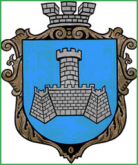 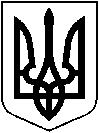 УКРАЇНАХМІЛЬНИЦЬКА МІСЬКА РАДАВІННИЦЬКОЇ ОБЛАСТІВиконавчий комітетР І Ш Е Н Н Явід “      ” грудня 2023 р                                                                          №  Про розгляд заяви громадянки С. Н. В. щодо оренди земельної ділянки, яканалежить її малолітньому сину С. О. В., ----- року народження             Розглянувши заяву гр.  С. Н. В.,  місце проживання якої зареєстроване за адресою:  ------ та  відповідні документи  щодо надання дозволу  громадянці С. Н. В.  на  укладення  з  Фермерським господарством «Фенікс» в особі директора Сташка  Віталія Васильовича договору  оренди землі на земельну ділянку кадастровий номер  --------------, яка належить її малолітньому сину С. О. В., ----------- р.н., взявши до уваги пропозицію комісії з питань захисту прав дитини від      .12.2023 р. №     , керуючись   Сімейним кодексом України,  Цивільним кодексом України, ст.17 Закону України «Про охорону дитинства», ст. ст. 34, 59 Закону України „Про місцеве самоврядування в Україні”, виконавчий комітет міської ради вирішив:1. Надати дозвіл громадянці С. Н.В.  на  укладення з  Фермерським господарством «Фенікс» в особі директора Сташка  Віталія Васильовича договору  оренди землі на земельну ділянку кадастровий номер  ------------, яка належить її малолітньому сину С.О. В., ------ р.н. на термін до досягнення дитиною повноліття.2.   Законному представнику  - матері С. Н. В. надати службі у справах дітей Хмільницької міської ради  копію   вищезазначеного договору оренди  відразу після  вчинення правочину для підготовки пропозицій виконкому міської ради.3. Визнати рішення виконавчого комітету Хмільницької міської ради від 25.05.2023 року №278 «Про розгляд заяви громадянки С. Н.В. щодо оренди земельних ділянок» таким, що втратило чинність.      4.  Контроль за виконанням цього рішення  покласти на заступника міського голови з питань діяльності виконавчих органів міської ради Сташка А.В. Міський голова                                                          Микола ЮРЧИШИНЛист погодження до проекту рішення виконкому Хмільницької міської ради«Про розгляд заяви громадянки С. Н. В. щодо оренди земельної ділянки, яка належить її малолітньому сину С. О.В., ----- року народження»Керуючий справами виконкому міської ради                                                                           Сергій МАТАШЗаступник міського голови з питань діяльності виконавчих органів міської ради 							       Андрій СТАШКОНачальник юридичного відділу  міської ради		 	 	                                    Надія БУЛИКОВА В.о. начальника служби у справах дітей Хмільницької міської ради                                                 Наталія НЕСТЕРУКГоловний спеціаліст  з питань запобігання та виявлення корупції міської ради                                   Віктор ЗАБАРСЬКИЙ